[Datum]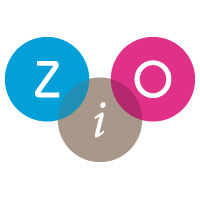 Onderwerp:  Afsluitende brief uitnodiging controle afspraak COPD zorgGeachte heer/ mevrouw,Inleiding
Voor patiënten met COPD is het belangrijk om regelmatig bij uw huisarts en praktijkondersteuner op controle te komen. Als COPD patiënt wordt u daarom door uw huisarts uitgenodigd voor in ieder geval een aantal controles per jaar. Uitnodigingen
Uit onze gegevens blijkt dat u de afgelopen weken niet bent verschenen of heeft gereageerd op deze controle afspraken. Wij hebben opnieuw telefonisch contact met u gezocht, omdat wij u graag zo goed mogelijke zorg willen bieden. Het belang van controle 
COPD is een ongeneeslijke longziekte. De luchtwegen zijn blijvend vernauwd. Daardoor werken de longen steeds minder goed. U krijgt vaak last van hoesten, benauwdheid en slijm in de luchtwegen. COPD komt door een blijvende (chronische) ontsteking van het slijmvlies in de luchtwegen. Rook of prikkelende stofdeeltjes in de ingeademde lucht veroorzaken die ontsteking. Er bestaat geen behandeling waardoor COPD over gaat. U kunt wel uw klachten verminderen door u te houden aan een aantal leefregels (op tijd stoppen met roken, gezond eten en dagelijks bewegen) en door medicatie te gebruiken. U gaat zich dan geleidelijk beter voelen. Door gezond te leven kunt u uw conditie verbeteren en ervoor zorgen dat u zich fitter voelt.Dit is de reden dat uw huisarts en praktijkondersteuner u dringend adviseren om regelmatig op controle te komen in de praktijk zodat u op al deze punten gecontroleerd kunt worden en er tijdig ingegrepen kan worden als dat nodig is. Het ketenzorgprogramma is een extra aanbod voor mensen met diabetes in aanvulling op de gewone huisartsenzorg.Afspraak maken
Omdat wij graag weten om welke reden u niet op controle komt, vragen wij u om binnen 2 weken telefonisch contact met ons op te nemen. Dit kan tijdens het telefonisch spreekuur op [dag en tijd]  Als u geen contact opneemt met de praktijk zijn wij niet in staat om u de zorg te bieden waar voor u in aanmerking komt.Afzien van controle
Als u besluit om af te zien van de controle, verzoeken wij u om in de bijgevoegde verklaring aan te geven wat daarvan de reden is. De praktijk zal u dan verder niet meer uitnodigen. Op het moment dat u daarna besluit u toch weer aan te melden kan dat altijd bij uw huisarts of praktijkondersteuner. Als u de bijgevoegde verklaring niet invult en geen contact met ons opneemt, gaan we er vanuit dat u er bewust voor kiest om geen gebruik te maken van de controles als onderdeel van het zorgprogramma. Wij respecteren uiteraard uw keuze en zien verder af van actieve oproepen voor een periode van 1 jaar. Daarna nemen wij weer opnieuw contact met u op om te vernemen of uw keuze is veranderd. Altijd welkom
Wij vinden het belangrijk om te benadrukken dat u in de tussentijd altijd van harte welkom blijft om bij al uw gezondheidsvragen – en klachten contact op te nemen met onze huisartsenpraktijk. Uw keuze om wel of niet deel te nemen aan het ketenzorgprogramma heeft hierop geen invloed.Als u over deze brief of de controles nog vragen heeft kunt u altijd een afspraak maken bij uw huisarts of praktijkondersteuner voor nadere toelichting of uitleg.met vriendelijke groet,[Naam], praktijkondersteuner			[Naam], huisarts[Telefoonnummer en andere contactgegevens]ALLEEN INVULLEN BIJ NIET MEER WILLEN DEELNEMEN AAN HET OPROEPSYSTEEM VOOR DE COPD CONTROLE Naam:			______________________________________________Geboortedatum:	____ - ____ - ________Ik wil NIET MEER uitgenodigd worden voor de COPD controles Reden:			_______________________________________________________________			_______________________________________________________________			_______________________________________________________________Datum:					Handtekening:____ - ____ - ________			__________________________________________________Gaarne dit formulier retourneren aan uw huisarts. 
[Denk aan eventueel bijvoegen geadresseerde en gefrankeerde envelop aan de praktijk]